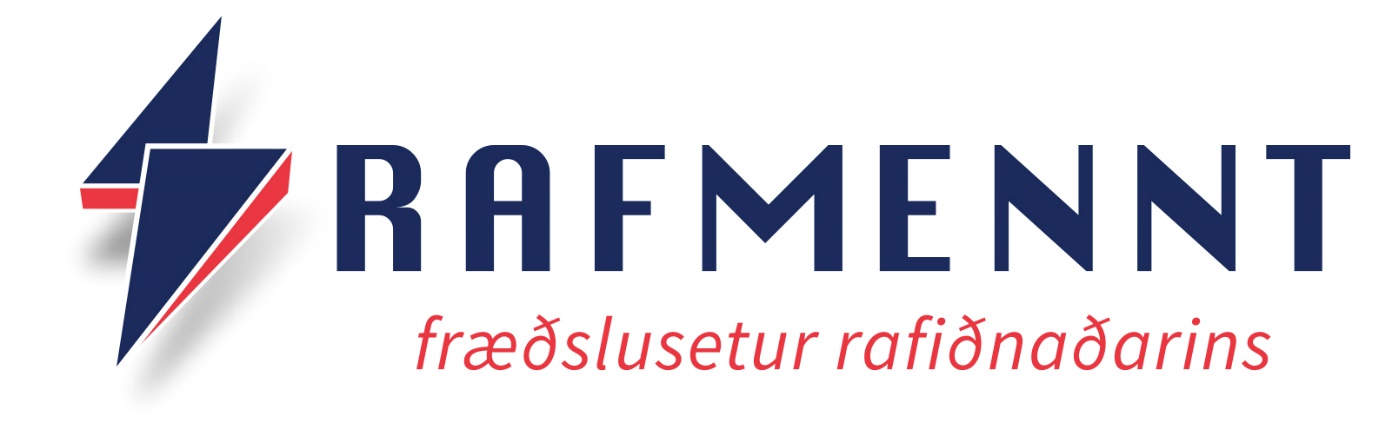 NafnKennitalaHeimilisfangPóstnúmerSímanúmerNetfangTímabilFrá / tilHeiti skóla eða námskeiðshaldara / heiti náms, námskeiðs, eða lokaprófsFyrirtæki Starfsheiti Viðfangsefni / verkefniTímabilfrá / tilVinnustaðurViðfangsefni / verkefni